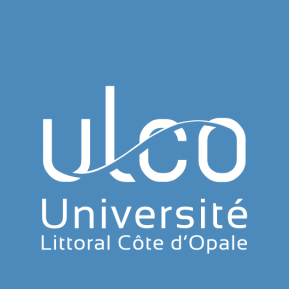 Institutional Information2. International Relations OfficeContact for Erasmus+ incoming studentsContact for outgoing students3. CalendarAcademic yearThe academic calendar may vary depending on the level of study (Bachelor or Master).Nomination DeadlineApplication DeadlineAdditional Information Language of InstructionOur bachelor’s degree programs are all taught in French.Only a selected number of courses is offered in English at the Master level:Master MECS (Master in Engineering of Complex System) : https://mecs.univ-littoral.fr/Master Tourism Engineering and Territories (in project for 2022/2023)A B2 level is recommended but we do not require evidence of this level.French compulsory classes (3 ECTS/semester), exempted for students whose mother tongue is French. Possibility to attend conversational workshop in the Boulogne-sur-Mer campus for 2 additional ECTS.Buddy programInternational students can sign up for our Buddy Program. Link to our Buddy Program: https://buddysystem.eu/fr/	HolidaysNovember 1November 11December 25January 1May 1May 8May : Ascension day (date vary from year to year)May/June : Pentecost day (date vary from year to year)July 14	3.4 CampusULCO is based on 4 campuses. The current Erasmus+ agreement is for the Boulogne-sur-Mer campus (Field of Languages).https://www.univ-littoral.fr/contacts-plans-dacces/Full legal name of the institutionUniversité du Littoral Côte d’Opale - ULCOErasmus Code F DUNKERQ09Address1, Place de l’Yser – BP 71022 – 59375 Dunkerque cedex 1 – FranceWebsitewww.univ-littoral.frPresidentProf. Hassane SADOKWe site for incoming exchange studentswww.univ-littoral.fr/international/etudier-en-france/pour-etudier/General email international@univ-littoral.frVice-president for International RelationsContact: Prof. Rachid AMARAVice-president for International RelationsEmail: rachid.amara@univ-littoral.frInstitutional coordinatorContact: Mrs Myriam COURCOInstitutional coordinatorEmail: myriam.lemaire@univ-littoral.fr Incoming students – Boulogne campusContact: Mrs Sophie TERRIERIncoming students – Boulogne campusEmail: incoming.bl@univ-littoral.fr Outgoing studentsContact: Mrs Hélène PIHENOutgoing studentsEmail: outgoing.studies@univ-littoral.fr First semester1st September  - Mid JanuarySecond semesterMid January – End of MayFirst semester / Full year31st MaySecond semester31st OctoberFirst semester / Full year30th JuneSecond semester30th November